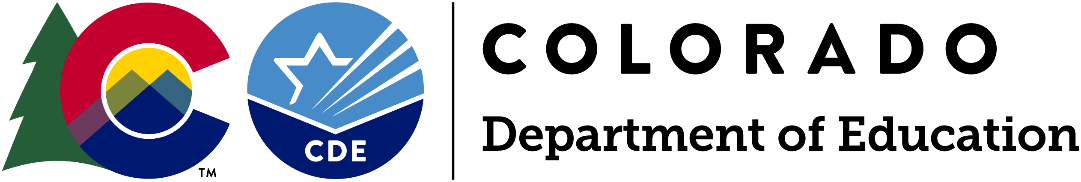 Funding OpportunityApplications Due: Friday, May 31, 2024For program questions contact:Laura Meushaw (meushaw_l@cde.state.co.us)	For fiscal/budget questions contact:Robert Hawkins (hawkins_r@cde.state.co.us)For application specific questions contact: Kim Burnham (burnham_k@cde.state.co.us)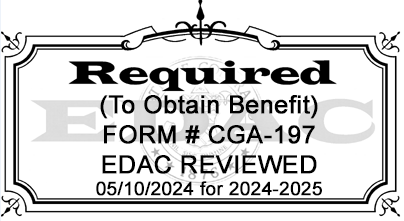 Title I, Part A Reallocated Assistance GrantApplications Due: Friday, May 31, 2024PurposeThe State’s overall Title I, Part A allocation for Fiscal Year 2024-2025 was reduced by approximately $5 million. CDE’s Grants Fiscal Management Unit calculated LEAs’ allocations, which can be accessed here. Due to the State’s IA reduction and changing poverty rates across the State, many LEAs also had a reduction in Title I, Part A allocations. To minimize the impact of a significantly reduced Title I, Part A allocations, CDE has developed this grant opportunity. The funding can be used to support efforts in July, August, and September 2024 as the LEA prepares for and begins the school year. This grant is being made available with $670,000 of unused Title I, Part A funds remaining from prior years, which will expire on September 30, 2024. Although many LEAs experienced reductions, due to limited CDE funding, eligible LEAs are those with a 2024-2025 Title I, Part A allocations that is $10,000 and 10% less than their prior year’s Title I, Part A allocation. Because these funds expire on September 30, 2024, funds must be obligated prior to that date. Eligible Applicants & Available FundsEligible applicants are LEAs that:Accepted Title I, Part A allocation in the 2023-2024 school year; andHave 2024-2025 Title I, Part A allocations that are $10,000 and 10% less than their 2023-2024 IA allocations. The following LEAs are eligible for the following amounts. Based on stakeholder input, amounts have been determined based on the percentage of reduction in the LEAs’ 2024-2025 IA and the LEAs poverty rate. Three poverty and reduction percentage bands were created to determine the maximum percentage of the reduction for which each eligible LEA can apply.   Table 1: Percentage of Reduction for which an LEA can Apply Based on Poverty and Reduction BandsTable 2: Based on these bands, the following LEAs are eligible to apply for an award up to the maximum listed in the table below. If any of the above LEAs do not apply for these funds or apply for an amount less than the maximum, the remaining funds will be reallocated to the remaining districts using the same formula that was used to calculate the above maximums. If all LEAs apply, the maximum amounts will be used as the maximum for the which the LEA can apply and be awarded.  Please note: This funding is a one-time allocation, and all funds must be obligated by September 30, 2024. Activities for properly obligated amounts can be implemented and funds can be spent through the end of October. Final Requests for Funds must be submitted by November 15, 2024.  Duration of GrantAllowable Use of FundsThe purpose of Title I, Part A is to provide all children significant opportunity to receive a fair, equitable, and high-quality education, and to close educational achievement gaps. Funds must be used to support the LEA’s Title I schools and the intent of Title I, Part A.Title I, Part A is intended to support LEAs in:Providing high quality academic support to students at risk of not meeting state standardsImproving teaching by promoting effective instruction for at-risk children and for enriched and accelerated programs;Expanding eligibility of schools for schoolwide programs that serve all children;Encouraging school-based improvement planning;Establishing accountability based on results;Promoting meaningful parent and family engagement;Coordinating with health and social services agencies;Focusing resources on the schools with the highest percentage of students living in poverty.Addressing any disparities that result in low-income and minority students being taught a disproportionate rates by ineffective, inexperienced, or out-of-field teachers.Possible Uses of FundingStipends/benefits for staff to participate in planning for the upcoming school yearFunds to implement summer programming (i.e., stipends/benefits, instructional materials) for studentsFunds to support family orientation, family engagement, transition, or other supports to help families prepare their children for a successful academic year Stipends/benefits for staff to provide orientation or other services to students to help with transitioning back to school and helping students prepare for a successful academic yearFunds to develop supplemental high-quality instructional materials and/or review materialsPurchase of supplemental high-quality instructional materials aligned to the LEAs comprehensive needs assessment Tuition/Registration for attending professional development or professional advancement over the summerTravel associated with attending professional developmentA portion of Title I funded staffs’ salary that may be impacted by the loss of Title I funds between July 1, 2024-September 30, 2024Any other activities implemented or expenses in August and September that support the Title I programming that may be impacted by the loss of Title I funds.Note: Stipends must be reasonable and comparable to other stipends funded for other grants and must follow district stipend policies to ensure equitable distribution.Gift cards and/or cash rewards are not an allowable use of federal funds.Federal funds cannot be used to provide food during professional development. Funds from this opportunity must be used to supplement and not supplant any federal, state, and local funds currently being used to provide activities.More detailed Title I, Part A program informationReview ProcessApplications will be reviewed by CDE staff to ensure they contain all required components.  LEAs will be notified of awards no later than Friday, June 14, 2024. Required ElementsA complete application in the online system includes:Checked AssurancesCompleted Narrative in GAINSDetailed Budget in GAINSPart IA: Applicant InformationAll elements of Part I will be completed in the online application form. The online system does not save works in progress so applicants may wish to complete their information in this document and copy responses into the online application.Submit all application materials through the GAINS system.Part II: Program Assurances When completing Assurances, Approval and Transmittal form, the applicant should read each assurance and check the box to indicate that the applicant understands and intends to comply with the corresponding program requirements. The applicant must agree to all assurances understanding that if certain requirements don't apply to the applicant's current context, that the applicant would meet the requirements if the situation were to become applicable.Assurances, Approval and Transmittal Signature Form FY 2023-2024 Application for EASI Targeted Grant – Support for More Rigorous ActionIn consideration of the receipt of these grant funds, the applicant and all organizations involved in this application—including local education agencies and community-based organizations— (subsequently referred to as “the applicant(s)”) agree to comply with the certifications, assurances and provisions included here and in the Grant Award Letter (GAL).  The applicant(s) also certifies that they will meet all program and pertinent administrative requirements, including the Education Department General Administrative Regulations (EDGAR), 2 CFR Part 200 (Uniform Grants Guidance) Accounting Circulars, and the U.S. Department of Education’s General Education Provisions Act (GEPA) requirements.The appropriate Authorized Representatives must read and check the boxes to indicate that the applicant understands and intends to comply with the corresponding program requirements. The applicant must agree to all assurances understanding that if certain requirements don't apply to the applicant's current context, that the applicant would meet the requirements if the situation were to become applicable. Title I, Part A Reallocated Grant Assurances☐ The grantee will ensure that the funds awarded for this/these program(s) will only be used to meet the goals of this grant namely to enhance implementation of the LEA’s Title I program. ☐  The grantee will ensure that all necessary district and school leadership (including the superintendent and principal(s)) are aware of the application and willing to support the implementation of the program(s). ☐ The grantee will submit the End-of-Year Report in the RFA.☐ The grantee will ensure that stakeholders (e.g., building leaders, teachers, parents) input was gathered to inform this proposal.ESEA General AssurancesThe LEA assures that it is, or will take action to become, in compliance with the following:The LEA will administer each program covered by the ESEA application in accordance with all applicable statutes, regulations, program plans, and applications (§8306(a)(1)), including but not limited to federal education program laws, the Title regulations in 34 CFR Part 200, the General Education Provisions Act (GEPA), and the Education Department Federal Administrative Regulations (EDGAR) in 34 CFR Parts 76, (except for 76.650-76.662), 77, 79, 81, and 82, 2 CFR 3485, and the Uniform Grants Guidance in 2 CFR 200 and 3474.The LEA will ensure that the control of funds provided to the LEA under each program, and title to property acquired with those funds, will be in a public agency or in an eligible private agency, institution, organization, or Indian tribe, if the law authorizing the program provides for assistance to those entities, and that a public agency, eligible private agency, institution, or Indian Tribe will administer those funds and property to the extent required by the authorizing statutes (§8306(a)(2)(A & B)). The LEA will adopt and use proper methods of administering each program, including the enforcement of any obligations imposed by law on agencies, institutions, organizations, and other recipients responsible for carrying out each program and the correction of deficiencies in program operations that are identified through audits, monitoring, or evaluation. (§306(a)(3)(A&B)).The LEA will cooperate in carrying out any evaluation of each such program conducted by or for the SEA, the Secretary, or other Federal officials (§8306(a)(4)).The LEA will use fiscal control and fund accounting procedures that will ensure proper disbursement of, and accounting for, Federal funds paid to that agency under each program (§8306(a)(5)).The LEA will submit such reports to the State educational agency (which shall make the reports available to the Governor) and the Secretary as the State educational agency and Secretary may require to enable the State educational agency and the Secretary to perform their duties under each such program (§8306(a)(6)(A)).The LEA will maintain such records, provide such information, and afford such access to the records as the State educational agency (after consultation with the Governor) or the Secretary may reasonably require to carry out the State educational agency’s or the Secretary’s duties (§8306(a)(6)(B)).The LEA afforded a reasonable opportunity for public comment on the application and considered such comment before the application was submitted (§8306(a)(7)).The LEA will provide, on a request made by military recruiters or an institution of higher education, access to the name, address, and telephone listing of each secondary school student served by the LEA, unless the parent of each student has submitted the prior consent request which, upon receiving, prohibits the LEA from releasing such information without the prior written consent of the parent (§8528).The LEA will ensure that a student who is attending a persistently dangerous public elementary or secondary school, or who becomes a victim of a violent criminal offense while in or on the grounds of a public elementary or secondary school, will be allowed to attend a safe public elementary or secondary school within the local educational agency, including a public charter school (§8532).The LEA will ensure that all funds received under ESEA will be used to supplement and not supplant those from other sources otherwise available to continue current or past efforts.Title VI of the Civil Rights Act of 1964 (42 U.S.C. § 2000d through 2000d-4) to the end that no person in the United States shall; on the ground of race, color, or national origin, be excluded from participation in, be denied the benefits of, or be otherwise subjected to discrimination under any program or activity receiving Federal financial assistance from the Department of Education. (34 C.F.R. Part 100)To the extent applicable, the LEA will include in its local application a description of how the LEA will comply with the requirements of section 427 of GEPA (20 U.S.C. 1228a). The description must include information on the steps the LEA proposes to take to permit students, teachers, and other program beneficiaries to overcome barriers (including barriers based on gender, race, color, national origin, disability, and age) that impede equal access to, or participation in, the program.A student shall not be admitted to, or excluded from, any federally assisted education program on the basis of a surname or language-minority status. Section 1112(e)(3)(A-D)The LEA certifies that no policy of the LEA prevents, or otherwise denies participation in, constitutionally protected prayer in public elementary schools and secondary schools (§ 8524(b)).Section 504 of the Rehabilitation Act of 1973 (29 U.S.C. §794), no qualified handicapped person shall, on the basis of handicap, be excluded from participation in, be denied the benefits of, or otherwise be subjected to discrimination under any program or activity which receives Federal financial assistance. (34 C.F.R. Part 104)Title II of the Americans With Disabilities Act (42 U.S.C. §§ 12131-34) and its implementing regulations which prohibit discrimination on the basis of disability by public entities ((28 C.F.R. Part 35), or with Title III of the Americans with Disabilities Act (42 U.S.C. §§12181-89) and its implementing regulations which prohibit discrimination on the basis of disability by covered public accommodations and requires places of public accommodation and commercial facilities to be designed, constructed, and altered in compliance with the accessibility standards established in the implementing regulations (28 C.F.R. Part 36) whichever is applicable. Title IX of the Education Amendments of 1972 (20 U.S.C. §1681-1683), as amended by Pub. L. 93–568, 88 Stat. 1855 (except §904 and §906 of those Amendments) which is designed to eliminate (with certain exceptions) discrimination on the basis of sex in any education program or activity receiving Federal financial assistance, whether or not such program or activity is offered or sponsored by an educational institution as defined in this part (34 C.F.R. Part 106).Age Discrimination Act of 1975 (42 U.S.C. §6101 et seq.), as amended, and its implementing regulations, prohibits discrimination on the basis of age in programs or activities receiving Federal financial assistance. The Act permits federally assisted programs or activities, and recipients of Federal funds, to continue to use age distinctions and factors other than age that meet the requirements of the Act (34 C.F.R. Part 110).The LEA will provide reasonable opportunities for the participation by teachers, parents, and other interested agencies, organizations, and individuals in the planning for and operation of each program (20 USC §1232e(b)(5)). The LEA will ensure that any application, evaluation, periodic program plan or report relating to each program will be made readily available to parents and other members of the general public (20 USC §1232e(b)(6)).The LEA has adopted effective procedures for acquiring and disseminating to teachers and administrators participating in each program significant information from educational research, demonstrations, and similar projects, and for adopting, where appropriate, promising educational practices developed through such projects (20 USC §1232e(b)(8)).The LEA will ensure that no ESEA funds will be used to acquire equipment (including computer software) in any instance in which such acquisition results in a direct financial benefit to any organization representing the interests of the purchasing entity or its employees or any affiliate of such an organization (20 USC §1232e(b)(9)).The LEA has adopted appropriate procedures to implement the terms of the Family Educational Rights and Privacy Act of 1974 (20 U.S.C. §1232g) and its regulations (34 C.F.R. Part 99)The LEA will ensure that the pupil rights delineated in 20 U.S.C. §1232h are protected.The LEA must comply with the requirements under the Gun-Free Schools Act (ESEA §8561), and the Nonsmoking Policy for Children’s Services (ESEA §8573).To the extent authorized by law, the LEA shall indemnify, save and hold harmless the State, its employees and agents, against any and all claims, damages, liability and court awards including costs, expenses and attorney(s)’ fees incurred as a result of any act or omission by it, or its employees, agents, subcontractors or assignees in its operation of the programs.The LEA will comply with all applicable assurances in OMB Standard Forms 424B and D (Assurances for Non-Construction and Construction Programs), including the assurances relating to the legal authority to apply for assistance; access to records; conflict of interest; merit systems; nondiscrimination; Hatch Act provisions; labor standards; flood hazards; historic preservation; protection of human subjects; animal welfare; lead-based paint; Single Audit Act; and the general agreement to comply with all applicable Federal laws, executive orders and regulations.With respect to the certification regarding lobbying in Department Form 80-0013, no Federal appropriated funds have been paid or will be paid to any person for influencing or attempting to influence an officer or employee of any agency, a Member of Congress, an officer or employee of Congress, or an employee of a Member of Congress in connection with the making or renewal of Federal grants under this program; the SEA will complete and submit Standard Form-LLL, “Disclosure Form to Report Lobbying,” when required (34 C.F.R. Part 82, Appendix B); and the SEA will require the full certification, as set forth in 34 C.F.R. Part 82, Appendix A, in the award documents for all subawards at all tiers.Further, the applicant(s) and all relevant governance of the applicant organization(s) certify that they understand all the rules and regulations associated with the receipt of these ESEA funding, including those not specifically enumerated above, and will take action to ensure the applicant(s) comply with all such requirements. 

The Colorado Department of Education may terminate a grant award upon thirty days’ notice if it is deemed by CDE that the applicant is not fulfilling the requirements of the funded program as specified in the approved project application, or if the program is generating less than satisfactory results. Title I, Part A Reallocated Assistance GrantApplication Scoring (for CDE Use Only)GENERAL COMMENTS: Indicate support for scoring by including overall strengths and weaknesses. These comments will be provided to applicants with their final scores.Strengths:Weaknesses:Required Changes:Title I, Part A Reallocated Assistance GrantPercentage of ReductionPoverty Greater than 56%Poverty 40.1-56%Poverty 0-40%Between 10-14.9%45%35%25%Between 15-50%55%45%35%Greater than 50%65%55%45%District CodeDistrict NameTitle I-A FY24-25 PreliminaryTitle I-A FY23-24 Revised FinalDifferenceDifference PercentageFRM Percentage SY24-25Maximum Eligible PercentageMaximum Eligible Grant Amount0010Mapleton 1$1,111,024$1,301,108(190,084)-14.61%76.8%45.0%$85,5380120Englewood 1$497,531$560,821(63,290)-11.29%68.1%45.0%$28,4800123Sheridan 2$459,171$510,824(51,653)-10.11%86.8%45.0%$23,2440140Littleton 6$803,047$945,277(142,229)-15.05%22.0%35.0%$49,7800240Pritchett Re-3$11,015$33,965(22,950)-67.57%74.0%65.0%$14,9180920Elizabeth School District$83,707$184,766(101,059)-54.70%23.1%45.0%$45,4761000Fountain 8$1,232,732$1,399,248(166,516)-11.90%53.2%35.0%$58,2811030Manitou Springs 14$114,354$133,573(19,219)-14.39%40.0%25.0%$4,8051340West Grand 1-Jt.$84,732$99,685(14,953)-15.00%40.4%45.0%$6,7291570Park (Estes Park) R-3$178,764$207,957(29,193)-14.04%47.7%35.0%$10,2171760Kim Reorganized 88$1,496$13,478(11,982)-88.90%N < 25%45.0%$5,3922000Mesa County Valley 51$4,672,147$5,331,881(659,734)-12.37%53.2%35.0%$230,9072600Platte Canyon 1$124,718$144,503(19,786)-13.69%30.8%25.0%$4,9462620Holyoke Re-1J$102,811$121,042(18,231)-15.06%66.0%55.0%$10,0272640Aspen 1$70,380$82,800(12,420)-15.00%6.2%35.0%$4,3473040Arickaree R-2$3,108$31,668(28,561)-90.19%58.5%65.0%$18,5643100Windsor Re-4$462,150$543,706(81,556)-15.00%22.1%35.0%$28,5453130Platte Valley Re-7$152,531$180,096(27,565)-15.31%52.2%45.0%$12,4040250Springfield Re-4$144,773$160,859(16,086)-10.00%69.8%45.0%$7,2392070Mancos Re-6$121,620$135,133(13,513)-10.00%53.5%35.0%$4,7302730Del Norte C-7$156,437$173,819(17,382)-10.00%55.8%35.0%$6,0840500Salida R-32$163,335$181,290(17,955)-9.90%35.2%25.0%$4,489Friday, May 31, 2024Applications due to CDE by 11:59 pm.May 31 - June 13, 2024Review of Applications.Friday, June 14, 2024Applicants will be notified of application status.Monday, September 30, 2024All funds must be obligated, activities are implemented, or a commitment has been made for the costs (i.e. A contract with a provider must be executed).Wednesday, October 30, 2024 All activities that were properly obligated by September 30th must be implemented and costs paid.November 15, 2024Funds must be requested for reimbursement from CDE.Lead Local Education Provider (LEA)/BOCES InformationLead Local Education Provider (LEA)/BOCES InformationLead Local Education Provider (LEA)/BOCES InformationLead Local Education Provider (LEA)/BOCES InformationLead Local Education Provider (LEA)/BOCES InformationLead Local Education Provider (LEA)/BOCES InformationLead Local Education Provider (LEA)/BOCES InformationLEA/BOCES Name:LEA/BOCES Name:LEA/BOCES Code:UEI #:UEI #:UEI # Expiration:Requested Funding:Requested Funding:$$$$$Application Contact InformationApplication Contact InformationApplication Contact InformationApplication Contact InformationApplication Contact InformationApplication Contact InformationApplication Contact InformationName:Title:Telephone:E-mail:Authorized Representative InformationAuthorized Representative InformationAuthorized Representative InformationAuthorized Representative InformationAuthorized Representative InformationAuthorized Representative InformationAuthorized Representative InformationName:Title:Telephone:E-mail:Program Contact InformationProgram Contact InformationProgram Contact InformationProgram Contact InformationProgram Contact InformationProgram Contact InformationProgram Contact InformationName:Title:Telephone:E-mail:Fiscal Manager InformationFiscal Manager InformationFiscal Manager InformationFiscal Manager InformationFiscal Manager InformationFiscal Manager InformationFiscal Manager InformationName:Title:Telephone:E-mail:Parts II -AssurancesAssurancesNot ScoredPart III:NarrativeNarrativeNot Included/More Info NeededIncludedPart IV:BudgetNot Included/More Info NeededIncludedRECOMMENDATION:FundedFunded with ChangesNot FundedSelect the following evidence-based interventions that will be used (Check all that apply)Evidence Based Interventions:Administering and Using High-Quality Assessments as described hereEvidence-Based Summer Programming as described here Evidence-Based Strategies for Social and Emotional Learning and Mental Health as described here Development of Targeted and Intensive Interventions in Reading and Math as described here for math and reading Expanding Career and Technical Education as described hereDevelopment of Rigorous and Relevant Course Content as described here: https://www.ed.gov/raisethebar/academic-excellencehttps://files.eric.ed.gov/fulltext/ED492333.pdfCore Components of Evidence-Based Social Emotional Learning Programs as described here Attendance Strategy Guide 2.0Coaching Strategy Guide 2.0Data Driven Instruction Strategy Guide 2.0High Dosage Tutoring Strategy Guide 2.0Professional Learning Communities (PLC) Strategy Guide 2.0Trauma-Informed Education Strategy Guide 2.0Organizing Instruction and Study to Improve Student Learning as described hereTeaching Academic Content and Literacy to English Learners in Elementary and Middle Schools as described here Effective Literacy and English Language Instruction for English Learners as described here Preventing Dropout in Secondary Schools as described here Improving Mathematical Problem Solving in Grades 4 - 8 as described hereAssisting Elementary Students Struggling with Mathematics as described hereFoundational Skills to Support K-3 Reading as described hereOther Evidence Based Interventions (please describe):In the table:Identify the needs that will be addressed with the proposed funds. Note: Identified Needs should be based on the LEA’s comprehensive needs assessment.Describe the strategy that will be used to address identified needs. Select one of the preapproved evidence bases that supports the proposed strategy.For each of the identified needs, describe the desired outcomes. Note, the school will tag activities in the budget to each proposed strategy.Create budget request.All costs must be associated with at least one evidence-based improvement strategies, reasonable (a prudent person would consider the expense to be reasonable, similar activities have been funded from other grants in the same/close to same amounts, LEA has 3 bids on the work, etc.), and necessary for the LEA to implement improvement strategies. Ensure that budget line items include details such as rate per hour, benefit rate, duration of activities, number of staff attending or receiving stipends, quantities of items as appropriate.